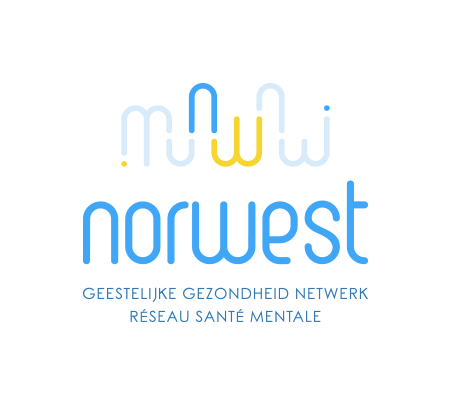 Procès-verbal du conseil d’administration du 15/01/2021Approbation du PV du 04/14 Suivi des différents projets/financements en cours (direction Norwest, Antenne Norwest, Club Norwest, Mobiwest) La vie du club (avec entre autres les mesures sanitaires)Mobiwest : suivi du projetReprésentation des proches au CAPrésentation du 29/01 à Sans Souci CRR : suivi de la réunion de décembreDiversPrésents : invité*Osselaer, Niels					GF 3 - Club NorwestRadisson, Maxime				Champ de la CouronneDetaille, Sylvie*					Coordinatrice Réseau NorwestVan Ertvelde, Jan					PPVandenbussche Michel				PPLilas Sakai					GF 5 des IHP Entre AutresFleischman, Benoit				Sans SouciMarsella Stefania					MM CalendulaDelhaye, Nathalie*				Directrice Entre AutresEva						Stagiaire MM CalendulaLaurence Saint-Viteux*				Représentante des usagersGomes Oriane				               GF 2 – SPAD Prisme					Excusés ou absents:Kornreich, Charles				GF 4 - CHU BrugmannMoussa Hassane*				PFCSMLaurence Corbiau					Coordinatrice au Norois-porteur du réseauRogiers Anne					GF 4 - CHU BrugmannMartine Vermeylen, 				GF 1 - l'Uppsy,Approbation dU PV DU 04/12 Natahalie signale qu’elle est indiquée comme coordinatrice. A modifier et indiquer directrice. Le reste du PV est approuvéSuivi des différents projets/financements en cours (direction Norwest, Antenne Norwest, Club Norwest, Mobiwest)On a reçu du budget (173 000 euros) pour le club et Mobiwest, il va être versé en 2x (pour jusque fin avril 2021 et jusqu’avril 2022) pour engager du personnel et payer des frais de fonctionnement. Personnel :Niels a souscrit au guide social pour faire des offres d’emploi (il en reste 9 sur les 10).Questionnements :Et après le 30/04/2022 ? Vu qu’on n’a pas la certitude que le budget va continuer, comment faire pour assurer sur du +/- long terme les contrats ? Clause arrêt de contrat si les subsides ne suivent pas ? Le Norois le fait donc le Norwest va aussi appliquer. Pair aidance : durée déterminée ne posera sans doute pas de problème.Poste de direction Norwest (3/4 temps) :Pas de candidature pour le poste de direction au Norwest. Michel veut bien accompagner et aider à l’introduction du poste si une nouvelle recrue n’est pas très à l’aise.Michel se chargera du volet administratif en attendant que le directeur soit engagé.Matériel : Téléphone, GSM, …Laurence parle du manque de matériel. Sylvie s’inquiète de savoir s’il ne faut pas acheter du matériel et avoir des factures datées en 2020 pour pouvoir justifier le subside COCOM. Elle se renseigne auprès de la COCOM et de Georges, l’informaticien pour voir s’il pourrait éventuellement rétrodater une facture d’achat d’ordinateurs. Sylvie voit avec Niels et Mobiwest quels sont les besoins en termes d’achat d’ordinateurs. La vie du Club (avec entre autres les mesures sanitaires)« On fait aller », frustration +++ que peu de choses se passent. Nouvelles : Réouverture de la caisse boissons, possibilités de boire à l’extérieur ou à l’étage (3 personnes max)Activités fort ralentiesToujours 8 membres max. Quand il y a pas mal de monde, ils vérifient qui est déjà venu pour privilégier ceux qui ne sont pas encore venu dans la semaine. Dans l’ensemble, les gens le vivent +/- bien. En général, roulement de +/- 20 personnes dans la journée.Mobiwest (suivi du projet)Nouvelles : o	Ils ont une adresse mail (info@mobiwest.net)  et un n° de téléphone (0496/16.20.45).o	Nouvelle recrue venant de Sans Souci : prénom + nom (mi-temps CDI) de formation ? Elle travaille aussi au planning familial de Forest.Engagement :Anys et Benoit vont voir les candidats COCOM et COCOF, 3-4 sortent du lot sur la 30aine de CV reçus..  REprésentation des proches au CAOlivier a démissionné. Qui va représenter les proches d’ici la prochaine AG ? L’institution « Aidants proches » n’est pas encore membres effectifs de l’AG. SIMILES ? Interface ?Questionnements : •	Doit-il faire partie d’une entité ou peut-il venir comme personne physique ?•	Voir ce qui va être mis en place au niveau du Norwest à travers le groupe de travail des usagers et des proches et le projet de comité de personnes concernées. Présentation du 29 janvier a Sans SouciSylvie précise les objectifs de la rencontre (cf annexe) et énonce les personnes qui ont été invitées. Le docteur Nathalie VanBeylen a déjà confirmé sa présence. Le CA suggère d’inviter l’ensemble des SSM du réseau pour participer à la présentation et à la discussion qui suivra.Retour du CRR Résumé :Répartition des subsides accordés dans le cadre du PRR (COCOF-COCOM). Travail en sous-groupe autour de la question des bonnes pratiques où devrait aller l’investissement de tout ce qui est de 1ère ligne.La charte graphique a été abordée.Dossier patient informatisé : un groupe de travail est en train de se pencher sur la question, pour les équipes mobiles. Le dossier pose pas mal de questions éthiques. Endroit où sont les PV du CRR : https://www.norwest.be/fr/documents-outils/documents/category/24-reseau-regional-psy-107 Mdp : norwest123DiversDébut semaine prochaine, on va recevoir un formulaire en ligne en vue de la création d’un comité de personnes concernées par les troubles de santé mentale. Formulaire à remplir par les usagers et les proches. Merci de diffuser largement au sein de vos institutions !Parking devant le Club :Va devenir payant. Olivia veut acheter une carte parking mais ils ne veulent pas car le siège social n’est pas là. Il y a aucune preuve que le Club appartient au Norwest. Nathalie et Michel vont lui faire un document. Est-ce qu’il ne faudrait pas un jour changer le siège social et le mettre à la rue sermon ou trouver autre chose qui définisse correctement ? Il faut attendre un AG ou en provoquer une pour faire ce changement. Pour les petits problèmes comme ça, Michel a un lien avec le bourgmestre jettois donc il sait passer par là pour débloquer certaines petites choses.Et pour les stagiaires et travailleurs, est-ce que le club prend en charge les tickets de parking ? Compliqué. Pas payer les amendes car c’est la responsabilité de chacun. Payer un parking ? Risque d’ouvrir une boite qui sera difficile à fermer. Conclusion : sauf pour Mobiwest, c’est non. Laurence se demande si Michel avec ses contacts sait débloquer pour mettre un parking à vélo (entre les arbres) ? Michel doit encore répondre (sa connexion a coupé).A faire :Benoit : rédige offre d’emploi (temps plein coordination) argent de la COCOM pour que Niels le publie sur le guide social pour le Norois ou Norwest ?Offre d’emploi pair aidant : Laurence et NielsSylvie : va prendre contact avec Georges 2 PC, 1 imprimante et des GSM. Essayer que la facture date en 2020S. D. 